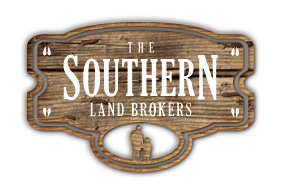 The Southern Land Brokers, LLCPost Office Box 217Hayneville, AL 36040  RE: Property Commonly Known As: ________________________________________________________ (Township Range & Section)____________________________________________________________________________________________________________    (Street Address)                  			   	     (County) 			                                 (Number of Acres)                                                                         Date of Offer: __________________________________________________We, the undersigned Purchasers of the property referred to above, do hereby acknowledge and confirm:That we have been advised by The Southern Land Brokers  of our right and responsibility to inspect the condition of the property which we are offering to buy and, further, to make our offer contingent upon Sellers’ correcting any unsatisfactory conditions revealed by the inspections.That it is our sole responsibility, and not the Broker’s or Agent’s, to determine or verify, either personally or through or with a licensed contractor or other representatives of our choosing, any and all conditions of the property material to our decision to buy the property.That we hereby decline to make or arrange such inspections and that any real estate Brokers and Agents associated with The Southern Land Brokers  who are involved in this sale are hereby released from any and all claims, actions, demands, damages, costs and expenses whatsoever arising out of this transaction.WAIVER OF OPPORTUNITY TO OBTAIN PROPERTY CONDITION INSPECTION (Estoppel Agreement)WitnessDateWitnessDatePurchaserDatePurchaserDate